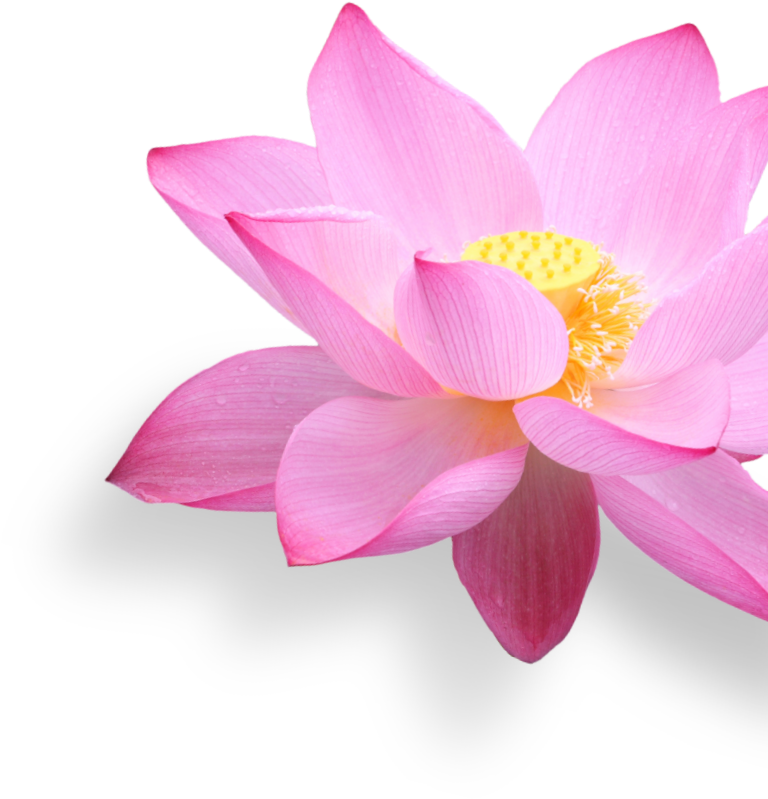 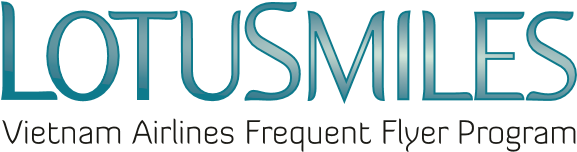 YÊU CẦU CHUYỂN ĐỔI DẶM THƯỞNGĐề nghị chuyển đổi………………………………dặm thưởng Bông Sen Vàng sang:  ………………………dặm xét hạng hoặc       ……………… chặng bay xét hạngĐiều kiện:Tỉ lệ chuyển đổi dặm thưởng sang dặm/chặng bay xét hạng là: 15.000 dặm thưởng = 1000 dặm xét hạng hoặc 1 chặng bay xét hạng.Phí thực hiện là 210.000 VND/1 giao dịch (Chưa bao gồm VAT) khi chuyển đổi tại Việt Nam hoặc 10 USD/1 giao dịch khi chuyển đổi tại các chi nhánh ngoài Việt Nam.Dặm xét hạng tích lũy từ việc chuyển đổi có thể dùng để lấy thưởng, có giá trị sử dụng theo quy định của Chương trình Bông Sen Vàng. Giá và các điều kiện có thể được thay đổi mà không cần báo trước. Đề nghị chuyển đổi dặm tại phòng vé của Vietnam Airlines: ………………………………………..  Tôi đồng ý với các quy định của Chương trình Bông Sen Vàng  và Chính sách bảo mật của Vietnam AirlinesChữ ký hội viênNgày:          /          /